Афиша мероприятиймуниципальных учреждений культуры с 11 по 17 января 2021 годаАфиша мероприятиймуниципальных учреждений культуры с 11 по 17 января 2021 годаАфиша мероприятиймуниципальных учреждений культуры с 11 по 17 января 2021 годаАфиша мероприятиймуниципальных учреждений культуры с 11 по 17 января 2021 года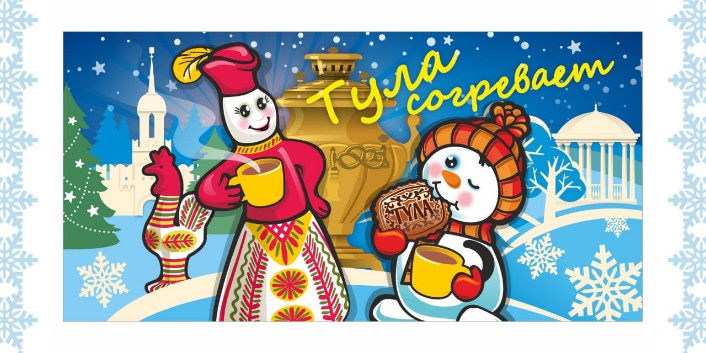 Дата и время проведенияНаименование мероприятияМесто проведенияМесто проведенияВозрастные ограниченияВходКонтактные данные, e-mailКонтактные данные, e-mail11 января 2021 года11.00Видеофильм«Адольф Сакс – изобретатель саксофона»Детская библиотека №11vk.com/public195856981Детская библиотека №11vk.com/public19585698112+—Тел.: 21-51-50Email:  tbs_bibl11@tularegion.orgТел.: 21-51-50Email:  tbs_bibl11@tularegion.org11 января 2021 года12.00Выставка-поздравление«Пускай Рождественская сказка коснется нас своим крылом»Модельная библиотека №1(г. Тула, ул. Новомосковская, д. 9)Модельная библиотека №1(г. Тула, ул. Новомосковская, д. 9)6+Вход свободныйТел: 37-10-91Email: tbs_bibl1@tularegion.orgТел: 37-10-91Email: tbs_bibl1@tularegion.org11 января 2021 года19.00Фестиваль «Тульская душа»МАУК «Культурно-досуговая система»«Городской концертный зал»Советская,2МАУК «Культурно-досуговая система»«Городской концертный зал»Советская,26+ВходсвободныйТел:55-04-42Еmail:gkzmuk@tularegion.orgТел:55-04-42Еmail:gkzmuk@tularegion.org12 января 2021 года12.00Час науки онлайн «Изобретательность и сообразительность»(посвященный неделе науки и техники для детей и юношества)Модельная библиотека №14vk.com/public85392403Модельная библиотека №14vk.com/public85392403—Тел: 40-70-00Email: tbs_bibl14@tularegion.orgТел: 40-70-00Email: tbs_bibl14@tularegion.org12 января 2021года18.50Марафон здоровья«Заряжайся на здоровье»в рамках проекта «В движении»МБУК «Культурно - досуговое объединение»Отдел «Зайцевский»ул. Новая, д.1МБУК «Культурно - досуговое объединение»Отдел «Зайцевский»ул. Новая, д.118+Вход по предваритель-ной  записиТел:72-43-24Еmail:tula-mbuk_kdo@tularegion.orgТел:72-43-24Еmail:tula-mbuk_kdo@tularegion.org13 января 2021 года11.00Мастер-класс онлайн«3D – аппликация «Осьминог»Детская библиотека №11vk.com/public195856981Детская библиотека №11vk.com/public1958569816+—Тел.: 21-51-50Email:  tbs_bibl11@tularegion.orgТел.: 21-51-50Email:  tbs_bibl11@tularegion.org13 января 2021 года12.00Онлайн-Путешествие«Капризы Деда Мороза»Городская библиотека №22vk.com/22library22Городская библиотека №22vk.com/22library226+—Тел.: 48-56-76
Email:tbs_bibl22@tularegion.orgТел.: 48-56-76
Email:tbs_bibl22@tularegion.org13 января 2021 года13.00Знакомство с классиком«Певец сильных людей»(к 145-летию со дня рожденияД. Лондона)Библиотечно-информационный комплексvk.com/public196941062Библиотечно-информационный комплексvk.com/public19694106212+—Тел.: 55-49-47Email:tbs_bik@tularegion.orgТел.: 55-49-47Email:tbs_bik@tularegion.org13 января2021 года17.00Новогодняя программа «Этот старый Новый год»в рамках проекта «Все свои»МБУК «Культурно - досуговое объединение»отдел «Старобасовский»д. Старое Басово, д. 38-аМБУК «Культурно - досуговое объединение»отдел «Старобасовский»д. Старое Басово, д. 38-а6+Вход свободныйТел:77-33-16Еmail: tula-mbuk_kdo@tularegion.orgТел:77-33-16Еmail: tula-mbuk_kdo@tularegion.org13 января 2021года 18.00Новогодняя познавательнаяпрограмма«Год быка»МБУК «Культурно-досуговое объединение»Отдел «Михалковский»п. Михалково,ул. Карбышева д. 20 аМБУК «Культурно-досуговое объединение»Отдел «Михалковский»п. Михалково,ул. Карбышева д. 20 а0+ВходсвободныйТел:50-86-63Еmail:tula-mbuk_kdo@tularegion.orgТел:50-86-63Еmail:tula-mbuk_kdo@tularegion.org14 января2021 года11.00Познавательный час«Православные праздники»в рамках проекта«Традиции большой страны»МБУК «Культурно-досуговое объединение»отдел «Архангельский»с. Архангельскоеул. Промышленная, д.2МБУК «Культурно-досуговое объединение»отдел «Архангельский»с. Архангельскоеул. Промышленная, д.218+Вход свободныйТел:77-33-13Еmail:tula-mbuk_kdo@tularegion.orТел:77-33-13Еmail:tula-mbuk_kdo@tularegion.or14 января 2021 года 14.00Круговая тренировка«Я могу!»в рамках проекта «В движении»МБУК «Культурно-досуговое объединение»отдел «Торховский»п. Торхово,ул. Центральная, д. 24МБУК «Культурно-досуговое объединение»отдел «Торховский»п. Торхово,ул. Центральная, д. 2412+ВходограниченТел:77-33-15Еmail:tula-mbuk_kdo@tularegion.orgТел:77-33-15Еmail:tula-mbuk_kdo@tularegion.org14 января 2021 года15.30Музыкальная лотерея для детей«Волшебная шляпа»в рамках проекта «Расти! Играй!»МБУК «Культурно-досуговое объединение»филиал «Концертный зал «Орион»отдел «Обидимский»п. Обидимоул. Школьная д.4МБУК «Культурно-досуговое объединение»филиал «Концертный зал «Орион»отдел «Обидимский»п. Обидимоул. Школьная д.46+Вход свободныйТел:72-02-15Еmail:tula-mbuk_kdo@tularegion.orgТел:72-02-15Еmail:tula-mbuk_kdo@tularegion.org14 января2021 года16.00Мастер-класс по изготовлению птиц в технике оригами«Белоснежные птицы»в рамках проекта «Мастерская»филиал «Шатский»https://vk.com/kdolenфилиал «Шатский»https://vk.com/kdolen6+Вход свободныйТел:77-32-54Еmail:tula-mbuk_kdo@tularegion.orgТел:77-32-54Еmail:tula-mbuk_kdo@tularegion.org14 января2021 года16.30Мастер-класс по вторичному использованию новогодних коробок от конфет«Кормушка для птиц»в рамках проекта «Мастерская»МБУК «Культурно-досуговое объединение»филиал «Федоровский»с. Федоровка,ул. Станционная д.7аМБУК «Культурно-досуговое объединение»филиал «Федоровский»с. Федоровка,ул. Станционная д.7а6+Вход свободныйТел:77-49-18Еmail:tula-mbuk_kdo@tularegion.orgТел:77-49-18Еmail:tula-mbuk_kdo@tularegion.org14 января2021 года17.00Вечер отдыха«Новогодний переполох»в рамках проекта «Все свои»МБУК «Культурно-досуговое объединение»отдел «Рождественский»п. Рождественский,ул. 40 лет Октября, д. 1МБУК «Культурно-досуговое объединение»отдел «Рождественский»п. Рождественский,ул. 40 лет Октября, д. 112+Вход свободныйТел:77-33-30Еmail:tula-mbuk_kdo@tularegion.orgТел:77-33-30Еmail:tula-mbuk_kdo@tularegion.org15 января2021 года11.00Утренняя зарядка онлайндля людей элегантного возрастафилиал «Плехановский»https://vk.com/kdc_plehanovoфилиал «Плехановский»https://vk.com/kdc_plehanovo18+Тел:75-22-29Еmail: tula-mbuk_kdo@tularegion.orgТел:75-22-29Еmail: tula-mbuk_kdo@tularegion.org15 января2021 года17.00Детская дискотека, посвященная Старому новому годуМБУК «Культурно-досуговое объединение»отдел «Ильинский»п. Ильинка,ул. Центральная, д. 19А, корп.1МБУК «Культурно-досуговое объединение»отдел «Ильинский»п. Ильинка,ул. Центральная, д. 19А, корп.16+Вход свободныйТел:77-33-16Еmail:tula-mbuk_kdo@tularegion.orgТел:77-33-16Еmail:tula-mbuk_kdo@tularegion.org16 января 2021 года11.00Спектакль «Морозко»МАУК «Театрально-концертный центр» г. Тула, пр-т Ленина,85, к. 1МАУК «Театрально-концертный центр» г. Тула, пр-т Ленина,85, к. 10+150-300Тел:71-67-68,71-67-33Email: info@teatrtula.ruТел:71-67-68,71-67-33Email: info@teatrtula.ru16 января 2021 года12.00Виртуальная выставка-портрет «Человек- эпоха»(к 110-летию со дня рожденияА. Рыбакова)Ильинскийбиблиотечный пунктvk.com/id373730273Ильинскийбиблиотечный пунктvk.com/id37373027316+—Email:tbs_ilinskijbp@tularegion.orgEmail:tbs_ilinskijbp@tularegion.org16 января 2021 года13.00Новогодняя квест – игра«Тайна новогодних часов»в рамках проекта «Расти! Играй!»МБУК «Культурно-досуговое объединение»филиал «Концертный зал «Орион»п. Ленинский, ул. Ленина, д.1МБУК «Культурно-досуговое объединение»филиал «Концертный зал «Орион»п. Ленинский, ул. Ленина, д.16+Вход свободныйТел:72-60-96Еmail:tula-mbuk_kdo@tularegion.orgТел:72-60-96Еmail:tula-mbuk_kdo@tularegion.org16 января2021 года 14.00Мастер-класспо рисованию восковыми мелками«Я рисую!»в рамках проекта «Расти! Играй!»отдел «Торховский»https://vk.com/kdo_torxovoотдел «Торховский»https://vk.com/kdo_torxovo6+Тел:77-33-15Еmail:tula-mbuk_kdo@tularegion.orgТел:77-33-15Еmail:tula-mbuk_kdo@tularegion.org16 января 2021 года14.00Час юбиляра«Памятником ему –красавец парк»(к 165-летию со дня рожденияП.П. Белоусова)Городская библиотека № 16vk.com/tulagorbibl16Городская библиотека № 16vk.com/tulagorbibl166+—Тел.: 33-00-70Email.: tbs_bibl16@tularegion.orgТел.: 33-00-70Email.: tbs_bibl16@tularegion.org16 января2021 года17.00Новогодние посиделки«Мы за чаем не скучаем»в рамках проекта «Все свои»МБУК «Культурно-досуговое объединение»отдел «Архангельский»с. Архангельскоеул. Промышленная, д. 2МБУК «Культурно-досуговое объединение»отдел «Архангельский»с. Архангельскоеул. Промышленная, д. 212+Вход свободныйТел:77-33-13Еmail:tula-mbuk_kdo@tularegion.orТел:77-33-13Еmail:tula-mbuk_kdo@tularegion.or16 января 2021 года 17.30Концертная программа«Старые песни о главном»МБУК «Культурно - досуговое объединение»отдел «Крутенский»д. Крутое, д.6аМБУК «Культурно - досуговое объединение»отдел «Крутенский»д. Крутое, д.6а12+Вход свободныйТел:77-33-16Еmail:tula-mbuk_kdo@tularegion.orgТел:77-33-16Еmail:tula-mbuk_kdo@tularegion.org16 января 2021 года19.00Спектакль «Не всё коту масленица»МАУК «Театрально-концертный центр» г. Тула, пр-т Ленина,85, к. 1МАУК «Театрально-концертный центр» г. Тула, пр-т Ленина,85, к. 112+250-400Тел:71-67-68,71-67-33Email: info@teatrtula.ruТел:71-67-68,71-67-33Email: info@teatrtula.ru16 января2021 года20.00-21.45Диско-марафон«SnowParty»в рамках проекта «Все свои»МБУК «Культурно-досуговое объединение»филиал «Шатский»п. Шатск,ул. Садовая, д.1-аМБУК «Культурно-досуговое объединение»филиал «Шатский»п. Шатск,ул. Садовая, д.1-а12+Стоимость50 рублейТел:77-32-54Еmail:tula-mbuk_kdo@tularegion.orgТел:77-32-54Еmail:tula-mbuk_kdo@tularegion.org17 января 2021 года13.00Эльфийские посиделки«Синдарин или квенья?»(к 129-летию со дня рожденияДж. Р. Р. Толкина)Городская библиотека № 20им. А. С. Пушкина(г. Тула, ул. М. Горького, д. 20)Городская библиотека № 20им. А. С. Пушкина(г. Тула, ул. М. Горького, д. 20)12+Вход свободныйТел.: 34-12-64Email:tbs_bibl20@tularegion.orgТел.: 34-12-64Email:tbs_bibl20@tularegion.org17 января2021 года16.00Интерактивная программадля золотого возраста«Зимний вечерок»в рамках проекта«Бодрость и радость»МБУК «Культурно - досуговое объединение»филиал «Культурно-спортивный комплекс»п. Ленинский, ул. Гагарина, д. 9МБУК «Культурно - досуговое объединение»филиал «Культурно-спортивный комплекс»п. Ленинский, ул. Гагарина, д. 918+ВходсвободныйТел:77-32-54Еmail:tula-mbuk_kdo@tularegion.orgТел:77-32-54Еmail:tula-mbuk_kdo@tularegion.org17 января2021 года16.00Святочные гадания«Как это было»в рамках проекта«Традиции большой страны»МБУК «Культурно-досуговое объединение»отдел «Алешинский»,с. Алешня, ул. Центральная, д. 35МБУК «Культурно-досуговое объединение»отдел «Алешинский»,с. Алешня, ул. Центральная, д. 3512+Вход свободныйТел:77-33-14Еmail:tula-mbuk_kdo@tularegion.orgТел:77-33-14Еmail:tula-mbuk_kdo@tularegion.org17 января 2021 года17.00Концерт позитив-бэнда JazzophreniaМАУК «Театрально-концертный центр» г. Тула, пр-т Ленина,85, к. 1МАУК «Театрально-концертный центр» г. Тула, пр-т Ленина,85, к. 16+200Тел:71-67-68,71-67-33Email: info@teatrtula.ruТел:71-67-68,71-67-33Email: info@teatrtula.ru